P102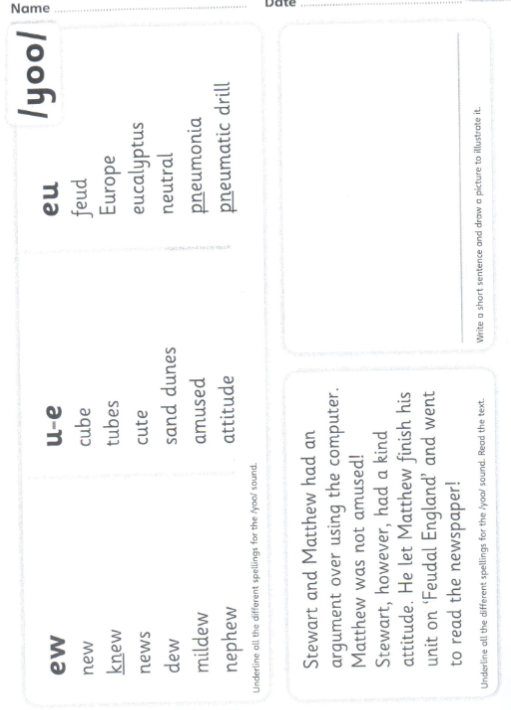 